WEEKLY WELL ACTIVITY REPORT14 September 2020WELL LICENCE TRANSFERSEffective 01-July-2019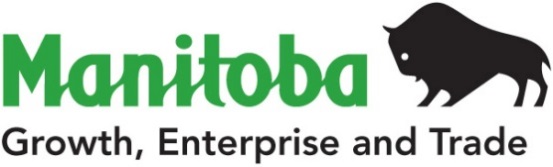 Petroleum Branch360-1395 Ellice Ave, Winnipeg, MB   R3G 3P2T 204-945-6577  F 204-945-0586www.manitoba.caPetroleum Branch360-1395 Ellice Ave, Winnipeg, MB   R3G 3P2T 204-945-6577  F 204-945-0586www.manitoba.caPetroleum Branch360-1395 Ellice Ave, Winnipeg, MB   R3G 3P2T 204-945-6577  F 204-945-0586www.manitoba.caPetroleum Branch360-1395 Ellice Ave, Winnipeg, MB   R3G 3P2T 204-945-6577  F 204-945-0586www.manitoba.caPetroleum Branch360-1395 Ellice Ave, Winnipeg, MB   R3G 3P2T 204-945-6577  F 204-945-0586www.manitoba.caPetroleum Branch360-1395 Ellice Ave, Winnipeg, MB   R3G 3P2T 204-945-6577  F 204-945-0586www.manitoba.caPetroleum Branch360-1395 Ellice Ave, Winnipeg, MB   R3G 3P2T 204-945-6577  F 204-945-0586www.manitoba.caPetroleum Branch360-1395 Ellice Ave, Winnipeg, MB   R3G 3P2T 204-945-6577  F 204-945-0586www.manitoba.caWEEKLY WELL ACTIVITY REPORTWEEKLY WELL ACTIVITY REPORTWEEKLY WELL ACTIVITY REPORTWEEKLY WELL ACTIVITY REPORTWEEKLY WELL ACTIVITY REPORTWEEKLY WELL ACTIVITY REPORTWEEKLY WELL ACTIVITY REPORTWEEKLY WELL ACTIVITY REPORT PETROLEUM INDUSTRY ACTIVITY REPORT PETROLEUM INDUSTRY ACTIVITY REPORT PETROLEUM INDUSTRY ACTIVITY REPORT PETROLEUM INDUSTRY ACTIVITY REPORT PETROLEUM INDUSTRY ACTIVITY REPORT PETROLEUM INDUSTRY ACTIVITY REPORT PETROLEUM INDUSTRY ACTIVITY REPORT PETROLEUM INDUSTRY ACTIVITY REPORT          (January 1/20 – Sep 14/20)          (January 1/20 – Sep 14/20)          (January 1/20 – Sep 14/20)          (January 1/20 – Sep 14/20)          (January 1/20 – Sep 14/20)          (January 1/20 – Sep 14/20)          (January 1/20 – Sep 14/20)          (January 1/20 – Sep 14/20)DRILLING ACTIVITYTo September 14/20To September 16/19To September 16/19To September 16/192019 TotalDrilling Licences Issued49168168168225Licences Cancelled216161617Vertical Wells Drilled577713Horizontal Wells Drilled60133133133208Stratigraphic Test Holes Drilled00000Wells Drilled - Total65140140140221No. of Metres Drilled133 012308 960308 960308 960482 956Wells Re-entered00001Wells Being Drilled13330No. of Active Rigs14447Wells Licenced but Not Spudded4082828258Wells Completed as Potential Oil Wells64137137137217Wells Abandoned Dry11111Wells Drilled but Not Completed00000Other Completions02224New Wells on Production86222 227GEOPHYSICAL ACTIVITYGeophysical Programs Licenced02224Licences Cancelled00001Kilometers Licenced 0174174174580Kilometers Run79 000202020201920192019OIL PRICES (Average)$/m3    ($/bbl)$/m3    ($/bbl)$/m3    ($/bbl)$/m3    ($/bbl)Month of July43            328.70 (52.23)                     431.21 (68.52)                     431.21 (68.52)                     431.21 (68.52)Month of August43            321.08 (51.02)                     423.66 (67.32)                     423.66 (67.32)                     423.66 (67.32)OIL PRODUCTION (M3)2020201920192019Month of May166 031.8223 132.8223 132.8223 132.8Lic. No.: 9756Tundra Daly Sinclair 5-30-9-28 (WPM)UWI: 100.05-30-009-28W1.00Please note revised UWI and Well NameLicenced as: 100.08-30-009-28W1.00; 8-30-9-28Drilled as: 100.05-30-009-28W1.00; 5-30-9-28Lic. No.: 9771Tundra Daly Sinclair HZNTL 8-30-9-28 (WPM)UWI: 100.08-30-009-28W1.00 Please note revised UWI & Well Name due to change in Lic #9756:Licenced as: 102.08-30-009-28W1.00; A8-30-9-28Changed to: 100.08-30-009-28W1.00; 9-30-9-28Lic. No.: 10062Tundra Daly Sinclair WSW 12-24-10-29 (WPM)UWI: 100.12-24-010-29W1.00 (ABD SWD)UWI: 100.12-24-010-29W1.02 – AddedPlease note Added UWI for RecompletionUWI: 100.12-24-010-29W1.02Status: Completing (COMP)Completing: 03-Mar-2020Lic. No.: 11116South Pierson Unit No. 1 Prov. HZNTL 4-17-2-29 (WPM)UWI: 102.04-17-002-29W1.00 Please note revised UWI and Well Licenced as: 102.01-18-002-29W1.00; 1-18-2-29Drilled as: 102.04-17-002-29W1.00; 4-17-2-29Lic. No.: 11117South Pierson Unit No. 1 Prov. HZNTL 1-18-2-29 (WPM)UWI: 102.01-18-002-29W1.00 Please note revised UWI & Well Name due to change in Lic #11116:Licenced as: 103.01-18-002-29W1.00; A1-18-2-29Changed to: 102.01-18-002-29W1.00; 1-19-2-29Lic. No.: 11266Sinclair Unit No. 13 Prov. HZNTL A13-33-8-29 (WPM)UWI: 102.13-33-008-29W1.00 Please note revised UWI and Well NameLicenced as: 103.04-04-009-29W1.00; A4-4-9-29Drilled as: 102.13-33-008-29W1.00; A13-33-8-29  Lic. No.: 11442Daly Unit No. 3 HZNTL B5-2-10-28 (WPM)UWI: 105.05-02-010-28W1.00 Spud Date: 14-Sep-2020K.B. Elevation: 505.95 mStatus: Drilling Ahead (DR)Drilling Ahead: 14-Sep-2020Lic. No.: 11446Daly Unit No. 3 Prov. HZNTL 1-11-10-28 (WPM)UWI:102.01-11-010-28W1.00Licence Issued: 14-Sep-2020Licensee: Corex Resources LtdMineral Rights: Corex Resources LtdContractor: Ensign Drilling Inc. - Rig# 14Surface Location: 1D-12-10-28Co-ords: 226.96 m N of S of Sec 12     200.80 m W of E of Sec 12Grd Elev: 492.25 mProj. TD: 2129.84 m (Mississippian)Field: Daly SinclairClassification: Non Confidential DevelopmentStatus: Location(LOC)Lic. No.: 11447Daly Unit No. 3 Prov. HZNTL 4-12-10-28 (WPM)UWI:102.04-12-010-28W1.00Licence Issued: 14-Sep-2020Licensee: Corex Resources LtdMineral Rights: Corex Resources LtdContractor: Ensign Drilling Inc. - Rig# 14Surface Location: 1D-12-10-28Co-ords: 246.96 m N of S of Sec 12     200.82 m W of E of Sec 12Grd Elev: 492.61 mProj. TD: 1890.17 m (Mississippian)Field: Daly SinclairClassification: Non Confidential DevelopmentStatus: Location(LOC)Lic. No.: 11448North Virden Scallion Unit No. 1 HZNTL 15-14-11-26 (WPM)UWI:102.15-14-011-26W1.00 – Leg #1UWI:102.15-14-011-26W1.02 – Leg #2Licence Issued: 14-Sep-2020Licensee: Corex Resources LtdMineral Rights: Corex Resources LtdContractor: Ensign Drilling Inc. - Rig# 14Surface Location: 14A-13-11-26Co-ords: 220.00 m S of N of Sec 13     615.00 m E of W of Sec 13Grd Elev: 448.73 mProj. TD: 1918.30 m (Mississippian)Field: VirdenClassification: Non Confidential DevelopmentStatus: Location(LOC)Lic. No.: 4470From:To:Corval Pierson HZNTL 12-5-3-28(WPM)Sundog Pierson HZNTL 12-5-3-28(WPM)Lic. No.: 5659From:To:Corval Pierson HZNTL 4-8-3-28(WPM)Sundog Pierson HZNTL 4-8-3-28(WPM)Lic. No.: 5944From:To:Corval Pierson HZNTL A4-8-3-28(WPM)Sundog Pierson HZNTL A4-8-3-28(WPM)Lic. No.: 5965From:To:Corval Pierson HZNTL B4-8-3-28(WPM)Sundog Pierson HZNTL B4-8-3-28(WPM)Lic. No.: 6006From:To:Corval Pierson HZNTL 7-7-3-28(WPM)Sundog Pierson HZNTL 7-7-3-28(WPM)Lic. No.: 6625From:To:Corval Pierson 1-36-2-29(WPM)Sundog Pierson 1-36-2-29(WPM)